Centaline Charity Fund Scholarship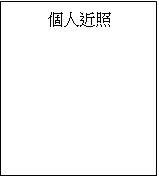 Application Form 2019-20必須以電腦輸入文字內容，避免手寫。		Please fill in the form by computer. Handwritten copies will not be accepted.個人資料 Personal Information家庭成員 (監護人、父母及兄弟姐妹)	Family members (Guardian, Parents and Siblings)家庭狀況 Family Status 獲録取大學 註1	University Offers 1 E.	其他奬學金申請 (除本獎學金以外)	Other Scholarship Applications (Except this scholarship application)中小學教育Education G.	最近兩學年公開考試成績 註1 	Pubic examination results in the most recent two academic 1H.	最近兩學年校內考試成績 註1	Academic transcripts in the most recent two academic years 1I.	申請者需遞交一篇不超過700字的英文短文，寫出你畢業後的未來計劃及你所選修的大學學科如何有助你達成目標和服務香港社會。You are required to submit a typewritten personal statement of your future goals or career plans and how will your field of study assist you to achieve your goal and serve the community in Hong Kong in no more than 700 words.________________________________________________________________________________________________________________________________________________________________________________________________________________________________________________________________________________________________________________________________________________________________________________________________________________________________________________________________________________________________________________________________________________________________________________________________________________________________________________________________________________________________________________________________________________________________________________________________________________________________________________________________________________________________________________________________________________________________________________________________________________________________________________________________________________________________________________________________________________________________________________________________________________________________________________________________________________________________________________________________________________________________________________________________________________________________________________________________________________________________________________________________最近兩學年的學業及非學業奬項 註1
Academic and non-academic awards in the most recent two academic years 1最近兩學年曾經參加的課外或社會服務活動資料 Extra-curricular activities or voluntary services in the most recent two years L.	個人興趣 Personal Interest 1.	______________________________________________________________________________________________2.	______________________________________________________________________________________________3.	______________________________________________________________________________________________4.	______________________________________________________________________________________________5.	______________________________________________________________________________________________M.	推薦人 註3	Referee 3如有推薦信才需要填寫下表。	Fill out the required fields if you have recommendation letters.有關的推薦信，可由校方直接電郵予本辦事處 ccfscholarship@centamail.com 。	Recommendation letters can be sent directly from school to CCF by emailing to ccfscholarship@centamail.com.N.	其他 Others O.	聲明書 Declaration 1.	本人擁有／不擁有 註4 香港特別行政區的永久居留權；或申請「中原慈善基金奬學金」前，本人已連續居住香港滿三年及本人父母或其中一人已是香港永久居民；2.	本人同意不論任何原因，如在相關學年期間未能完成課程或終止學業，本人須在該學年結束前，將「中原慈善基金奬學金」原額，退還給「中原慈善基金有限公司」；3.	本人謹此聲明此申請表所列資料屬實，並同意「中原慈善基金有限公司」聯絡上述機構或人士，查詢有關本人申請「中原慈善基金奬學金」一事。I am/ am not 4 a Hong Kong permanent resident; or Prior to application, I have resided in Hong Kong continuously for 3 years and my parents or one of them is a Hong Kong permanent resident. I agree to return the full amount of Centaline Scholarship to Centaline Charity Fund Limited before the end of that academic year if I am unable to complete/ have to end the academic programme I am pursuing during that academic year regardless of the reasons. I thereby declare that the statements made in this application are, to the best of my belief, true, complete and correct. I agree that Centaline Charity Fund Limited can contact the above listed organizations or individuals for inquiries regarding my Scholarship application. 申請人簽署 Signature of Applicant ______________________________日期 Date (YYYY/MM/DD)註1		請提交副本。2		請列明參與程度，是成員、小組組長，或是領導的身份。3		必須附有推薦信才需填寫此欄，推薦人必須為校長、科主任或班主任。4		請刪去不適用者。如有需要，請另加紙張補充。PS1	Please provide softcopies of supporting documents.  2 Please specify the position as member, group leader or executive committee. 3	Please provide all reference letters by the referees, referees must be school principal, Department Head or Class Teacher.4	Please delete the unnecessary choice.Please attach extra pages if needed.注意事項截止日期及時間 (以本辦事處電郵的伺服器時間為準)：2019年8月11日，香港時間晚上11時59分填妥申請表後連同所有副本，以彩色掃瞄形式，存檔為一份或不多於兩份PDF電子文檔，電郵內的PDF附件必須壓縮至合共8MB內，於截止日期或之前，電郵至 ccfscholarship@centamail.com 。如申請出現以下任何一項情況，有關申請將不獲考慮，本辦事處事前不會個別通知申請人：不接受以PDF存檔模式以外的電子文件不接受以電郵方式以外遞交的申請表不接受交來的申請表內容模糊不清不接受申請人沒有提交申請表中的任何一頁或未有完整輸入資料不接受申請人無充分理由而不遞交所需的證明文件任何由本辦事處要求申請人補交的內容，也必須以截止日期及時間為限所有副本及證明文件必須按項目次序排列在本申請表後一併掃瞄，不得在其中加插。本辦事處收妥申請表後，會在有關截止申請日期後一個月內，以電郵方式通知申請人參加面試。若申請人在期內仍未接獲電郵通知面試，申請作落選論。申請表及證明文件一經遞交，恕不退回。申請人提交之一切資料均受＜個人資料(私隱)條例＞保障，資料只會作處理有關申請及統計用途。如在本申請書有誤報或漏報資料，申請人的申請資格可能被取消及／或被要求全數退還已發給的奬學金金額。申請人須注意，根據香港法例第210章《盜竊罪條例》，任何人以藉欺騙手段獲得財物或金錢利益，即屬犯罪，循公訴程序定罪後，可處監禁10年。AttentionThe deadline of submission, as indicated by the Centre’s server: 11th August, 2019, 11:59 pm (HKT)After completion of application form, please scan in full colour, all pages of the application with the attached personal statement and softcopies of supporting documents, then save all documents as one or not more than two PDF files and compress the files to 8MB and submit it via email to ccfscholarship@centamail.com.The following applications will not be considered, the Centre will not notify the applicants in person:Any electronic document that is not in a PDF formatAny application that is not submitted via emailAny unclear applicationApplications with any missing pages or incomplete sessionsApplicants who fail to provide other required supporting documents without sufficient reasons  Any further documentations or information must be submitted by the deadline indicated by the CentreAll supporting documents or softcopies of reports must be submitted at the end of the application form according to the sessions in the application form.Shortlisted applicants will be invited to an interview via email within a month after the deadline of the application. Those who did not receive email notification within a month can consider their applications unsuccessful.Submitted applications and relevant documents will not be returned once they have been processed. Any submitted information is protected by the Personal Data (Privacy) Ordinance. The information will only be used for this application and related statistics.If there is any misreport of information in the applications, the applications may not be considered/ the awardee will be asked to return the full amount of Scholarship. Please be noted that any person who by any deception dishonestly obtains for himself or another any pecuniary advantage shall be guilty of an offence and shall be liable on conviction upon indictment to imprisonment for 10 years under the Theft Ordinance (Chapter 210 of the Laws of Hong Kong).提交文件副本清單申請人身份證申請人大學取錄確認通知申請人最近兩年公開考試成績單申請人最近兩年校內考試成績單申請人最近兩年學業及非學業奬項證明推薦信 (如有)Checklist for required documentation softcopies Applicant’s Identity CardApplicant’s University admission letterApplicant’s Public Examination Records (the most recent 2 years)Applicant’s Secondary School Academic Reports (the most recent 2 years) Applicant’s proofs of any academic and non-academic awards received in the most recent 2 yearsReference Letters (If any)查詢 Enquiries中原慈善基金有限公司			Centaline Charity Fund Limited辦事處地址 Address:				香港中環皇后大道中18號新世界大廈一期22樓22/F, New World Tower 1, 18 Queen’s Road Central, Hong Kong辦公時間 Hours:				星期一至五，上午9時30分至下午6時Mon-Fri 9:30am-6pm聯絡人 Contact person:			鄧小姐 Ms. Tang電話 Phone:					(852) 2501 1505 / (852) 2521 8402查詢電郵 Email for enquiries:		ccf@centamail.com遞交奬學金申請表電郵 Email for Application Submission:	ccfscholarship@centamail.com網址 Website:					www.centacharity.com.hk中文姓名 Chinese Name中文姓名 Chinese Name英文姓名 English Name (請用英文正楷填寫 Fill in block letters)英文姓名 English Name (請用英文正楷填寫 Fill in block letters)香港身份證號碼 HKID card no. 註1香港身份證號碼 HKID card no. 註1出生日期 Date of Birth (YYYY/MM/DD)出生日期 Date of Birth (YYYY/MM/DD)出生地點 Place of Birth出生地點 Place of Birth性別 Gender性別 Gender住址 Residential Address (請用英文正楷填寫 Fill in block letters)住址 Residential Address (請用英文正楷填寫 Fill in block letters)住址 Residential Address (請用英文正楷填寫 Fill in block letters)住址 Residential Address (請用英文正楷填寫 Fill in block letters)住址 Residential Address (請用英文正楷填寫 Fill in block letters)居住單位類別 Type of accommodation居住單位類別 Type of accommodation居住單位類別 Type of accommodation居住單位類別 Type of accommodation居住單位類別 Type of accommodation□私人住宅 Private Property □居屋 Housing Ownership Scheme (HOS) □居屋 Housing Ownership Scheme (HOS) □公屋 Public Housing □公屋 Public Housing 居住單位擁有權 Housing ownership居住單位擁有權 Housing ownership居住單位擁有權 Housing ownership居住單位擁有權 Housing ownership居住單位擁有權 Housing ownership□自置 Self-owned□租住 Rented□租住 Rented□其他，請註明：Others, please specify:□其他，請註明：Others, please specify:住屋開支 Accommodation expenses住屋開支 Accommodation expenses住屋開支 Accommodation expenses住屋開支 Accommodation expenses住屋開支 Accommodation expenses□按揭還款 Mortgage payment每月(港幣) Monthly(HKD) ___________________________□租金 Rent每月(港幣) Monthly(HKD) _________________________□租金 Rent每月(港幣) Monthly(HKD) _________________________□不適用 Not Applicable□不適用 Not Applicable住宅電話號碼 Home Phone流動電話號碼 Mobile Phone流動電話號碼 Mobile Phone流動電話號碼 Mobile Phone流動電話號碼 Mobile Phone電郵 Email Address 電郵 Email Address 電郵 Email Address 電郵 Email Address 電郵 Email Address 個人銀行帳戶Personal Account Info (請用英文正楷填寫 Fill in block letters)申請人必須為該帳戶的唯一持有者。恕不接納聯名戶口、定期帳戶、信用卡帳戶或外幣帳戶。Applicant must be the only owner of the account. Joint account, Deposit account, credit card account or foreign currency account will not be accepted.銀行名稱 Name of Bank   ________________________________________________________________________個人帳戶名稱 Personal Account Name  _____________________________________________________________帳戶號碼 Account Number ________________________________________________________________________個人銀行帳戶Personal Account Info (請用英文正楷填寫 Fill in block letters)申請人必須為該帳戶的唯一持有者。恕不接納聯名戶口、定期帳戶、信用卡帳戶或外幣帳戶。Applicant must be the only owner of the account. Joint account, Deposit account, credit card account or foreign currency account will not be accepted.銀行名稱 Name of Bank   ________________________________________________________________________個人帳戶名稱 Personal Account Name  _____________________________________________________________帳戶號碼 Account Number ________________________________________________________________________個人銀行帳戶Personal Account Info (請用英文正楷填寫 Fill in block letters)申請人必須為該帳戶的唯一持有者。恕不接納聯名戶口、定期帳戶、信用卡帳戶或外幣帳戶。Applicant must be the only owner of the account. Joint account, Deposit account, credit card account or foreign currency account will not be accepted.銀行名稱 Name of Bank   ________________________________________________________________________個人帳戶名稱 Personal Account Name  _____________________________________________________________帳戶號碼 Account Number ________________________________________________________________________個人銀行帳戶Personal Account Info (請用英文正楷填寫 Fill in block letters)申請人必須為該帳戶的唯一持有者。恕不接納聯名戶口、定期帳戶、信用卡帳戶或外幣帳戶。Applicant must be the only owner of the account. Joint account, Deposit account, credit card account or foreign currency account will not be accepted.銀行名稱 Name of Bank   ________________________________________________________________________個人帳戶名稱 Personal Account Name  _____________________________________________________________帳戶號碼 Account Number ________________________________________________________________________個人銀行帳戶Personal Account Info (請用英文正楷填寫 Fill in block letters)申請人必須為該帳戶的唯一持有者。恕不接納聯名戶口、定期帳戶、信用卡帳戶或外幣帳戶。Applicant must be the only owner of the account. Joint account, Deposit account, credit card account or foreign currency account will not be accepted.銀行名稱 Name of Bank   ________________________________________________________________________個人帳戶名稱 Personal Account Name  _____________________________________________________________帳戶號碼 Account Number ________________________________________________________________________申請本獎學金原因 Reasons for applying for the application (Please check all that are applicable)申請本獎學金原因 Reasons for applying for the application (Please check all that are applicable)申請本獎學金原因 Reasons for applying for the application (Please check all that are applicable)申請本獎學金原因 Reasons for applying for the application (Please check all that are applicable)申請本獎學金原因 Reasons for applying for the application (Please check all that are applicable)□應付學費支出
Support tuition costs□應付書簿費支出
Support cost of materials□應付醫療費支出
Support medical expenses□應付生活費支出
Support living expenses□其他，請註明：Others, please specify:將來擬在香港從事的職業 Proposed future occupation in Hong Kong將來擬在香港從事的職業 Proposed future occupation in Hong Kong將來擬在香港從事的職業 Proposed future occupation in Hong Kong將來擬在香港從事的職業 Proposed future occupation in Hong Kong將來擬在香港從事的職業 Proposed future occupation in Hong Kong姓名
Name與申請人關係
Relationship to applicant年齡
Age職業/就讀年級
Occupation/ Grade職業性質Type of position全職FT/兼職PT每月收入Monthly Salary與申請人同住是Yes/否No聯絡電話
Contact No.1.2.3.4.5.6.7.8.家庭現正接受政府各項社會福利資助或他人的津助情況 Family subvention situation家庭現正接受政府各項社會福利資助或他人的津助情況 Family subvention situation家庭現正接受政府各項社會福利資助或他人的津助情況 Family subvention situation□綜援 CSSA每月(港幣) Monthly(HKD) _________□傷殘津貼 Disability Allowance每月(港幣) Monthly(HKD) _________□高齡津貼 (生果金) Old Age Allowance每月(港幣) Monthly(HKD) __________□退休金/長俸 Retirement benefits/Pensions每月(港幣) Monthly(HKD) _________□親友的津助 Contributions from relatives and friends每月(港幣) Monthly(HKD) _________□長者生活津貼 Old Age Living Allowance每月(港幣) Monthly(HKD) __________□其他，請註明 Others, please specify:_______________________________________________________________每月(港幣) Monthly(HKD) __________________________________________________________________________□其他，請註明 Others, please specify:_______________________________________________________________每月(港幣) Monthly(HKD) __________________________________________________________________________□其他，請註明 Others, please specify:_______________________________________________________________每月(港幣) Monthly(HKD) __________________________________________________________________________父母婚姻狀況 Parents’ marital status父母婚姻狀況 Parents’ marital status父母婚姻狀況 Parents’ marital status父母婚姻狀況 Parents’ marital status父母婚姻狀況 Parents’ marital status父母婚姻狀況 Parents’ marital status父母婚姻狀況 Parents’ marital status父母婚姻狀況 Parents’ marital status父母婚姻狀況 Parents’ marital status父母婚姻狀況 Parents’ marital status父母婚姻狀況 Parents’ marital status父母婚姻狀況 Parents’ marital status父母婚姻狀況 Parents’ marital status□已婚 Married□已婚 Married□已婚 Married□離婚 Divorced□離婚 Divorced□離婚 Divorced□分居 Separated□分居 Separated□分居 Separated□未婚 Never Married□未婚 Never Married□喪偶 Widowed□喪偶 Widowed同住傷殘/長期患病成員 Members whom you live together who are disabled or chronic patients 同住傷殘/長期患病成員 Members whom you live together who are disabled or chronic patients 同住傷殘/長期患病成員 Members whom you live together who are disabled or chronic patients 同住傷殘/長期患病成員 Members whom you live together who are disabled or chronic patients 同住傷殘/長期患病成員 Members whom you live together who are disabled or chronic patients 同住傷殘/長期患病成員 Members whom you live together who are disabled or chronic patients 同住傷殘/長期患病成員 Members whom you live together who are disabled or chronic patients 同住傷殘/長期患病成員 Members whom you live together who are disabled or chronic patients 同住傷殘/長期患病成員 Members whom you live together who are disabled or chronic patients 同住傷殘/長期患病成員 Members whom you live together who are disabled or chronic patients 同住傷殘/長期患病成員 Members whom you live together who are disabled or chronic patients 同住傷殘/長期患病成員 Members whom you live together who are disabled or chronic patients 同住傷殘/長期患病成員 Members whom you live together who are disabled or chronic patients 1.姓名Name姓名Name姓名Name與申請人關係Relationship與申請人關係Relationship與申請人關係Relationship病況Health Status病況Health Status病況Health Status病況Health Status病況Health Status病況Health Status2.姓名Name姓名Name姓名Name與申請人關係Relationship與申請人關係Relationship與申請人關係Relationship病況Health Status病況Health Status病況Health Status病況Health Status病況Health Status病況Health Status其他特殊情況及龐大開支 如有，請註明: Other special circumstances and large expenses, please specify: 其他特殊情況及龐大開支 如有，請註明: Other special circumstances and large expenses, please specify: 其他特殊情況及龐大開支 如有，請註明: Other special circumstances and large expenses, please specify: 其他特殊情況及龐大開支 如有，請註明: Other special circumstances and large expenses, please specify: 其他特殊情況及龐大開支 如有，請註明: Other special circumstances and large expenses, please specify: 其他特殊情況及龐大開支 如有，請註明: Other special circumstances and large expenses, please specify: 其他特殊情況及龐大開支 如有，請註明: Other special circumstances and large expenses, please specify: 其他特殊情況及龐大開支 如有，請註明: Other special circumstances and large expenses, please specify: 其他特殊情況及龐大開支 如有，請註明: Other special circumstances and large expenses, please specify: 其他特殊情況及龐大開支 如有，請註明: Other special circumstances and large expenses, please specify: 其他特殊情況及龐大開支 如有，請註明: Other special circumstances and large expenses, please specify: 其他特殊情況及龐大開支 如有，請註明: Other special circumstances and large expenses, please specify: 其他特殊情況及龐大開支 如有，請註明: Other special circumstances and large expenses, please specify: 家庭成員有否曾申請中原慈善基金獎學金？Any family members who have applied for the Centaline Charity Fund Scholarship?家庭成員有否曾申請中原慈善基金獎學金？Any family members who have applied for the Centaline Charity Fund Scholarship?家庭成員有否曾申請中原慈善基金獎學金？Any family members who have applied for the Centaline Charity Fund Scholarship?家庭成員有否曾申請中原慈善基金獎學金？Any family members who have applied for the Centaline Charity Fund Scholarship?家庭成員有否曾申請中原慈善基金獎學金？Any family members who have applied for the Centaline Charity Fund Scholarship?家庭成員有否曾申請中原慈善基金獎學金？Any family members who have applied for the Centaline Charity Fund Scholarship?家庭成員有否曾申請中原慈善基金獎學金？Any family members who have applied for the Centaline Charity Fund Scholarship?家庭成員有否曾申請中原慈善基金獎學金？Any family members who have applied for the Centaline Charity Fund Scholarship?家庭成員有否曾申請中原慈善基金獎學金？Any family members who have applied for the Centaline Charity Fund Scholarship?家庭成員有否曾申請中原慈善基金獎學金？Any family members who have applied for the Centaline Charity Fund Scholarship?家庭成員有否曾申請中原慈善基金獎學金？Any family members who have applied for the Centaline Charity Fund Scholarship?家庭成員有否曾申請中原慈善基金獎學金？Any family members who have applied for the Centaline Charity Fund Scholarship?家庭成員有否曾申請中原慈善基金獎學金？Any family members who have applied for the Centaline Charity Fund Scholarship?□有 Yes□有 Yes姓名 Name姓名 Name姓名 Name與申請人關係Relationship 與申請人關係Relationship 與申請人關係Relationship 申請學年 Year of Application申請學年 Year of Application□成功獲批Successful□成功獲批Successful□不成功獲批
Unsuccessful □沒有 No□沒有 No大學名稱
Name of University院校
College院/系Department/Faculty課程名稱
Course of study預計入學年/月
Expected Starting Year/Month本學年須繳付的學費總額 (港幣計)Total School Fee forthis academic Year (HKD)1.2.3.獎學金名稱Name of Scholarship頒發機構
Organization金額(港幣計)Amount (HKD)通知日期Notification Date審批結果
Application Status成功/不成功/未知Successful/ unsuccessful/ unknown 1.2.3.學校名稱Name of School 校址School Address資助類別 School Type官立Gov’t/資助Aided/私立Private/直資DSS/按位資助CAPUT就讀年份Period of Study年級Grade1.2.3.4.5.頒發機構Organization奬項名稱
Name of Award頒發日期
Date of Commencement1.2.3.4.5.6.7.8.活動
Activity主辦團體
Organization活動性質
Nature of Activity年/月
Year/Month參與程度 註2
Position held21.2.3.4.5.6.7.8.姓名
Name關係
Relationship學校名稱
Name of School聯絡電話
Contact Number1.2.3.獲取本獎學金的途徑 (可多於一項)：Sources from which you obtained information about the CCF Scholarship (Please check all that apply)獲取本獎學金的途徑 (可多於一項)：Sources from which you obtained information about the CCF Scholarship (Please check all that apply)獲取本獎學金的途徑 (可多於一項)：Sources from which you obtained information about the CCF Scholarship (Please check all that apply)□中原慈善基金網頁Homepage of Centaline Charity Fund□大學院校電郵/電子通訊E-mail/e-notice from university□親友介紹Relatives and friends□中原地產網頁或行動應用程式Homepage or Mobile Apps of Centaline Property Agency□中學院校電郵/電子通訊E-mail/e-notice from secondary school□其他，請註明：Others, please specify: